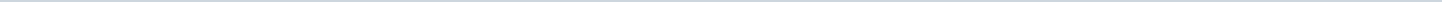 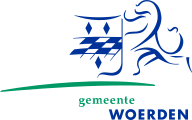 Gemeente WoerdenAangemaakt op:Gemeente Woerden28-03-2024 16:08Stukken van college aan raad21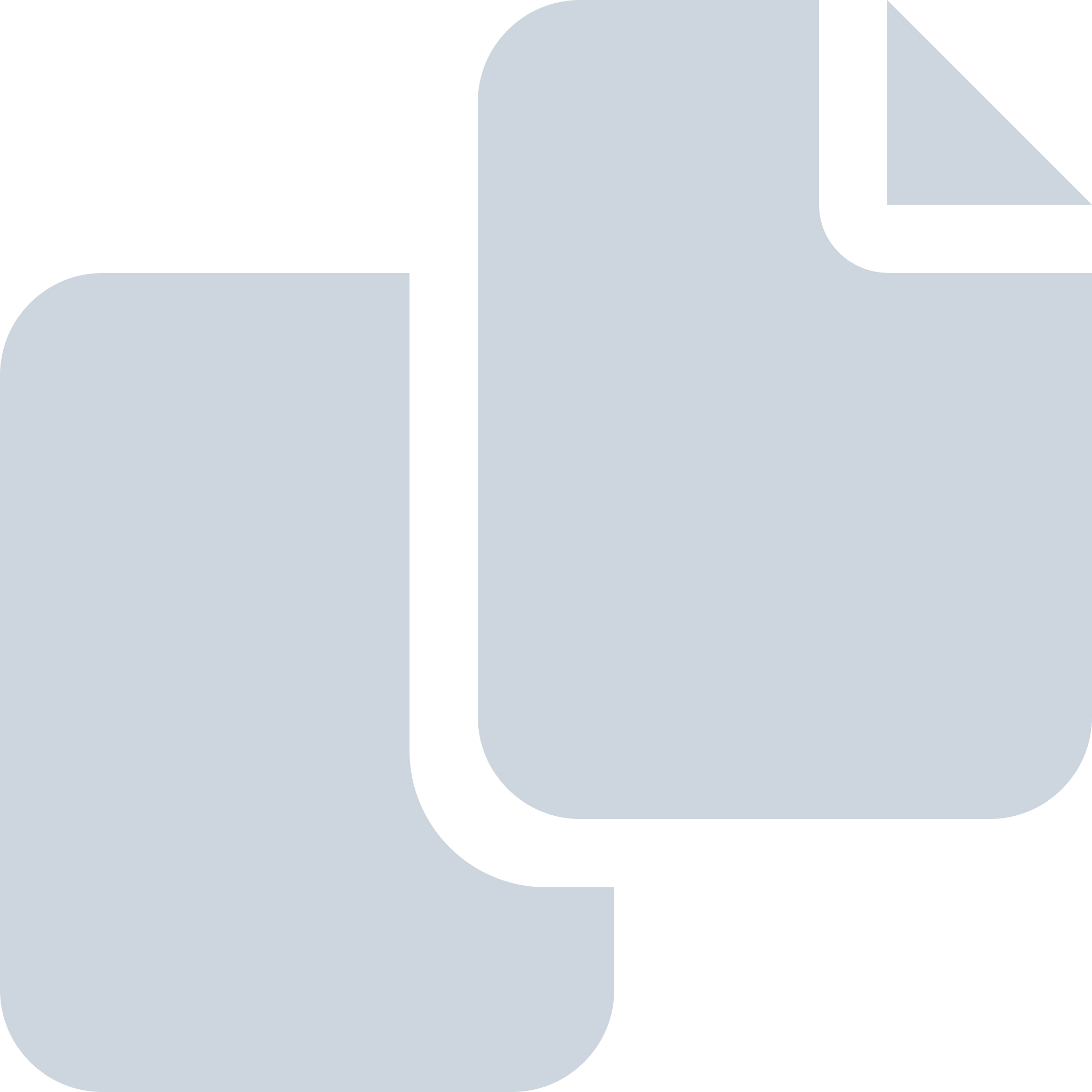 Periode: oktober 2013#Naam van documentPub. datumInfo1.13r.00353 rib stand van zaken verkoop vastgoed.pdf30-10-2013PDF,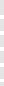 136,75 KB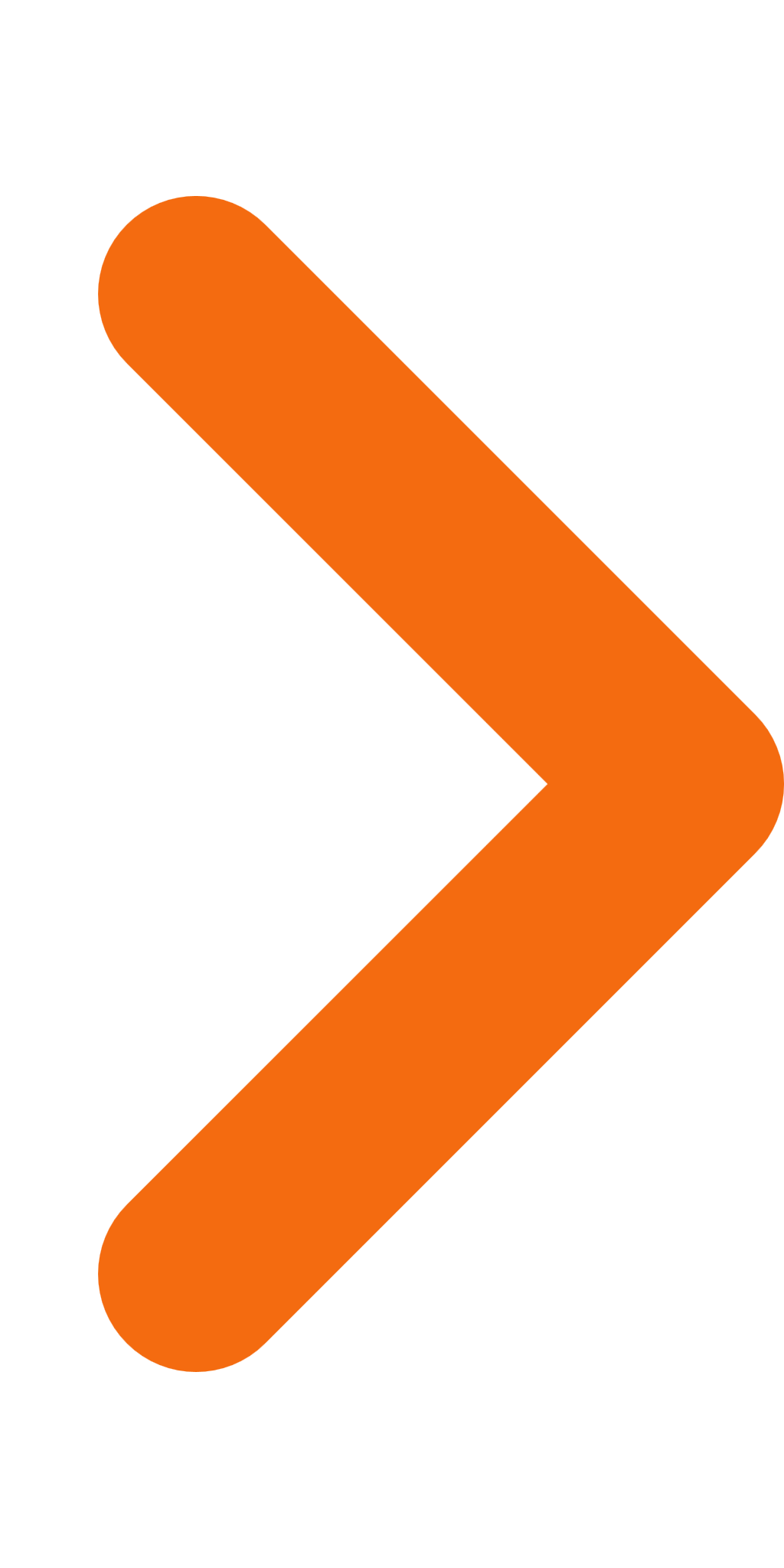 2.13r.00377 rib bereiken overeenstemming met De Wasserij cv - Defensie-eiland.pdf30-10-2013PDF,164,14 KB3.13r.00366 rv benoeming voorzitter en lid raad van toezicht Stichting Minkema College.pdf30-10-2013PDF,1,05 MB4.13r.00373 rib rapportages IASZ en WMO 2e kwartaal 2013.pdf29-10-2013PDF,552,81 KB5.13r.00360 rib spookburger Tros Radar en Nationale Ombudsman.pdf17-10-2013PDF,123,75 KB6.13r.00348 rv inzake wet publieke gezondheidszorg arrangement (congruentie ggd en vru)_merged.pdf17-10-2013PDF,7,62 MB7.13r.00313 rv vaststellen bestemmingsplan dorpsstraat 181_merged.pdf17-10-2013PDF,2,82 MB8.13r.00350 rib inzake groenblauwe structuurplan_merged.pdf16-10-2013PDF,367,33 KB9.13r.00347 rib pilot omgekeerd inzamelen afval kamerik en snel en polanen_merged.pdf16-10-2013PDF,5,12 MB10.13r.00323 rib inzake kosten reparatie bp harmelerwaard.pdf16-10-2013PDF,75,26 KB11.13r.00345 rib herziening voorzieningen harmelen_merged.pdf16-10-2013PDF,5,85 MB12.13r.00351 rib inzake intrekking voorkeursrecht plangebied kromwijkerwetering-west.pdf16-10-2013PDF,97,44 KB13.13r.00357 rv inzake regionaal transitiearrangement jeugdzorg_merged.pdf16-10-2013PDF,896,39 KB14.13r.00354 rib erratum op de programmabegroting 2014.pdf11-10-2013PDF,178,42 KB15.13r.00317 rib veiligheidsbeeld gemeente Woerden, tweede (4 maands)voortgangsrapportage Jaarplan 2013.pdf11-10-2013PDF,434,27 KB16.13r.00355 rib Brediuspark - onderwerp vervallen op de informatiebijeenkomst van 17 oktober 2013.pdf10-10-2013PDF,511,91 KB17.13r.00324 rib status samenwerking Hofpoort Ziekenhuis en St. Antonius Ziekenhuis.pdf10-10-2013PDF,615,23 KB18.13r.00327 rib taakstelling huisvesting vergunninghouders_merged.pdf07-10-2013PDF,806,08 KB19.13r.00322 rv businesscase samenwerking Oudewater -  Woerden.pdf04-10-2013PDF,695,13 KB20.13r.00321 rib antwoorden op technische vragen over subsidie Thuishuis uit Wmo-reserve.pdf02-10-2013PDF,672,96 KB21.13r.00328 rib inzake glasvezelnetwerk in Woerden.pdf02-10-2013PDF,3,12 MB